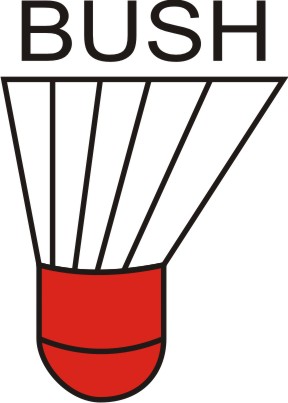           KURS INSTRUKTORA I SĘDZIEGO  BOCCI                 W GDAŃSKU   W TERMINIE  20.11.2022   OBIEKTY SPORTOWE KLUBU MRKS GDAŃSK ul .ZAŁOGOWA 1         KOSZT ; INSTRUKTOR  600 zł   /    SĘDZIA   300  zł                                                  A TAKŻEKURS INSTRUKTORA SPORTU OSÓB z NIEPEŁNOSPRAWNOŚCIAMIW GDAŃSKU W TERMINIE 18.11-20.11.2022. KOSZT ; 1 300 ZŁSzczegóły na stronie  ; www.sportinstruktor.pl /  oferta kursówZgłoszenia na bieżąco ; sportinstruktor@onet.pl , tel; 503 333 195                   KRZYSZTOF ENGLANDER      ZAPRASZAM